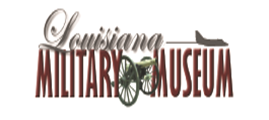 Museum Governing BoardAnnual MeetingDate: Monday, December 29, 2014Time: 6:00 pmLocation: LA Military Museum Public welcomeThe next meeting will be in December 2015; details to be announced at a later time.